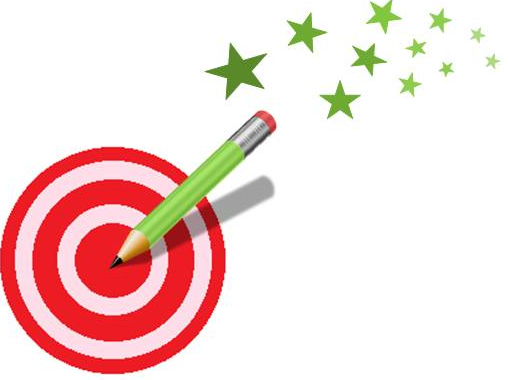 O=	M=S=	K=R=	Q=U=	L=S=	N=T=	O=R=	M=http://lewebpedagogique.com/strategiescalcul/O=	M=S=	K=R=	Q=U=	L=S=	N=T=	O=R=	M=http://lewebpedagogique.com/strategiescalcul/